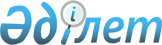 Об утверждении бюджета города Хромтау на 2018-2020 годы
					
			С истёкшим сроком
			
			
		
					Решение маслихата Хромтауского района Актюбинской области от 21 декабря 2017 года № 174. Зарегистрировано Департаментом юстиции Актюбинской области 8 января 2018 года № 5808. Прекращено действие в связи с истечением срока
      В соответствии со статьей 6 Закона Республики Казахстан от 23 января 2001 года "О местном государственном управлении и самоуправлении в Республике Казахстан" и с пунктом 2 статьи 9-1, пунктом 2 статьи 75 Бюджетного Кодекса Республики Казахстан от 4 декабря 2008 года, Хромтауский районный маслихат РЕШИЛ:
      1. Утвердить бюджет города Хромтау на 2018-2020 годы согласно приложениям 1, 2, 3 соответственно, в том числе на 2018 год в следующих объемах:
      1) доходы 555 863,3 тысяч тенге;
       в том числе:
       налоговые поступления 80 000 тысяч тенге;
       неналоговые поступления 0 тысяч тенге;
       поступления от продажи основного капитала 0 тысяч тенге;
       поступления трансфертов 422 149,5 тысяч тенге;
       2) затраты 555 863,3 тысяч тенге;
       3) чистое бюджетное кредитование 0 тысяч тенге;
       в том числе:
       бюджетные кредиты 0 тысяч тенге;
       погашение бюджетных кредитов 0 тысяч тенге;
       4) сальдо по операциям с финансовыми активами 0 тысяч тенге;
       в том числе:
       приобретение финансовых активов 0 тысяч тенге;
       поступления от продажи финансовых активов государства 0 тысяч тенге;
       5) дефицит (профицит) бюджета 0 тысяч тенге;
       6) финансирование дефицита (использование профицита) 
       бюджета 0 тысяч тенге;
       в том числе:
       поступление займов 0 тысяч тенге;
       погашение займов 0 тысяч тенге;
       используемые остатки бюджетных средств 0 тысяч тенге.
      Сноска. Пункт 1 с изменениями, внесенными решением маслихата Хромтауского района Актюбинской области от 02.04.2018 № 203 (вводится в действие 01.01.2018); от 12.06.2018 № 218 (вводится в действие 01.01.2018); от 05.12.2018 № 250 (вводится в действие 01.01.2018).


      2. Учесть, что в доход бюджета города зачисляются:
      Налоговые поступления:
      индивидуальный подоходный налог по доходам, не облагаемым у источника выплаты, физических лиц, зарегистрированных на территории города районного значения, села, поселка, сельского округа;
       налог на имущество физических лиц, имущество которых находится на территории города районного значения, села, поселка, сельского округа;
       земельный налог на земли населенных пунктов с физических и юридических лиц, земельный участок которых находится в городе районного значения, селе, поселке;
       налог на транспортные средства с физических и юридических лиц, зарегистрированных в городе районного значения, селе, поселке;
       плата за размещение наружной (визуальной) рекламы на:
       объектах стационарного размещения рекламы в полосе отвода автомобильных дорог общего пользования республиканского значения, проходящих через территории городов районного значения, сел, поселков, сельских округов;
       объектах стационарного размещения рекламы в полосе отвода автомобильных дорог общего пользования областного значения, проходящих через территории городов районного значения, сел, поселков, сельских округов;
       объектах стационарного размещения рекламы в полосе отвода автомобильных дорог общего пользования районного значения;
       открытом пространстве за пределами помещений в городе районного значения, селе, поселке.
      Неналоговые поступления:
      штрафы, налагаемые акимами городов районного значения, сел, поселков, сельских округов за административные правонарушения;
      добровольные сборы физических и юридических лиц;
      доходы от коммунальной собственности города районного значения, села, поселка, сельского округа (коммунальной собственности местного самоуправления):
      поступления части чистого дохода коммунальных государственных предприятий, созданных по решению аппарата акима города районного значения, села, поселка, сельского округа;
      доходы на доли участия в юридических лицах, находящиеся в коммунальной собственности города районного значения, села, поселка, сельского округа (коммунальной собственности местного самоуправления);
      доходы от аренды имущества коммунальной собственности города районного значения, села, поселка, сельского округа (коммунальной собственности местного самоуправления);
      другие доходы от коммунальной собственности города районного значения, села, поселка, сельского округа (коммунальной собственности местного самоуправления);
      другие неналоговые поступления в бюджеты города районного значения, села, поселка, сельского округа.
      3. Поступлениями в бюджеты города районного значения, села, поселка, сельского округа от продажи основного капитала являются деньги от продажи 
      государственного имущества, закрепленного за государственными учреждениями, финансируемыми из бюджета города районного значения, села, поселка, сельского округа.
      4. Поступлениями трансфертов в бюджеты города районного значения, села, поселка, сельского округа являются трансферты из районного (города областного значения) бюджета.
      5. Учесть и принять к руководству, что в соответствии со статьей 8 Закона Республики Казахстан от 30 ноября 2017 года "О республиканском бюджете на 2018 - 2020 годы" установлено:
      с 1 января 2018 года: 
      1) минимальный размер заработной платы - 28 284 тенге;
      2) месячный расчетный показатель для исчисления пособий и иных социальных выплат, а также для применения штрафных санкций, налогов и других платежей в соответствии с законодательством Республики Казахстан - 2 405 тенге;
      3) величина прожиточного минимума для исчисления размеров базовых социальных выплат - 28 284 тенге.
      6. В соответствии с решением районного маслихата от 11 декабря 2017 года № 161 "Об утверждении Хромтауского районного бюджета на 2018 - 2020 годы" предусмотрены на 2018 год объем субвенций, передаваемые из районного бюджета в бюджет города Хромтау в сумме 374 079 тысяч тенге.
      7. Учесть в бюджете города Хромтау на 2018 год поступление текущих целевых трансфертов из областного бюджета через районный бюджет:
      на реализацию государственного образовательного заказа в дошкольных организациях образования – 204 240 тысяч тенге;
      на установку необходимых программно-аппаратных средств для электронного проекта "Уголовное дело" с подключением в Хромтауский районный отдел внутренних дел 3 071 тысяч тенге;
      на обеспечение санитарной службы в населенных пунктах 9 900 тысяч тенге;
      на благоустройство и озеленение улиц города 39 058 тысяч тенге;
      на проведение текущего ремонта здания ясли-сада №7 "Еркетай" города Хромтау 16 840 тысяч тенге;
      на реализацию программы "Бақытты бала" 2 415 тысяч тенге.
      Распределение указанных сумм трансфертов определяется на основании решения акима города Хромтау. 
      Сноска. Пункт 7 с изменениями, внесенными решением маслихата Хромтауского района Актюбинской области от 02.04.2018 № 203 (вводится в действие 01.01.2018).


      8. Государственному учреждению "Аппарат Хромтауского районного маслихата" в установленном законодательством порядке обеспечить:
      1) государственную регистрацию настоящего решения в Департаменте юстиции Актюбинской области;
      2) направление настоящего решения на официальное опубликование в периодических печатных изданиях и Эталонном контрольном банке нормативных правовых актов Республики Казахстан;
      3) размещение настоящего решения на интернет-ресурсе Хромтауского районного маслихата.
      9. Настоящее решение вводится в действие с 1 января 2018 года. Бюджет города Хромтау на 2018 год
      Сноска. Приложение 1 – в редакции решения маслихата Хромтауского района Актюбинской области от 05.12.2018 № 250 (вводится в действие 01.01.2018). Бюджет города Хромтау на 2019 год Бюджет города Хромтау на 2020 год
					© 2012. РГП на ПХВ «Институт законодательства и правовой информации Республики Казахстан» Министерства юстиции Республики Казахстан
				
      Председатель сессии

Секретарь Хромтауского

      Хромтауского районного районного

маслихата

      маслихата

      Ж.Нуримов

Д.Мулдашев
Приложение № 1 к решению районного маслихата от 21 декабря 2017 года № 174 
категория
группа
подгруппа
наименование
сумма (тысяч тенге)
1. Доходы
552 863,3
1
Налоговые поступления
98 037
01
Подоходный налог
40 170
2
Индивидуальный подоходный налог
40 170
03
Социальный налог
0
1
Социальный налог
0
04
Налоги на собственность
57 867
1
Налоги на имущество
3 850
3
Земельный налог
4 067
4
Налог на транспортные средства
49 950
5
Единый земельный налог
0
05
Внутренние налоги на товары, работы и услуги
0
2
Акцизы
0
3
Поступления за использование природных и других ресурсов
0
4
Сборы за ведение предпринимательской и профессиональной деятельности
0
5
Налог на игорный бизнес
0
08
Обязательные платежи, взимаемые за совершение юридически значимых действий и (или) выдачу документов уполномоченными на то государственными органами или должностными лицами
0
1
Государственная пошлина
0
2
Неналоговые поступления
35 676,8
01
Доходы от государственной собственности
0
5
Доходы от аренды имущества, находящегося в государственной собственности
0
04
Штрафы, пени, санкции, взыскания, налагаемые государственными учреждениями, финансируемыми из государственного бюджета, а также содержащимися и финансируемыми из бюджета (сметы расходов) Национального Банка Республики Казахстан 
0
1
Штрафы, пени, санкции, взыскания, налагаемые государственными учреждениями, финансируемыми из государственного бюджета, а также содержащимися и финансируемыми из бюджета (сметы расходов) Национального Банка Республики Казахстан 
705,0
06
Прочие неналоговые поступления
34 971,8
1
Прочие неналоговые поступления
34 971,8
3
Поступления от продажи основного капитала
0
4
Поступления трансфертов
422 149,5
02
Трансферты из вышестоящих органов государственного управления
422 149,5
1
Целевые текущие трансферты
252 310,5
2
Целевые трансферты на развитие
0
3
Субвенции
169 839
функциональная группа
функциональная подгруппа
администратор бюджетных программ
программа
наименование
сумма (тысяч тенге)
ІІ. Затраты
555 863,3
01
Государственные услуги общего характера
36 465
1
Представительные, исполнительные и другие органы, выполняющие общие функции государственного управления
36 465
124
Аппарат акима города районного значения, села, поселка, сельского округа
36 465
001
Услуги по обеспечению деятельности акима города районного значения, села, поселка, сельского округа
36 465
022
Капитальные расходы государственного органа
0
04
Образование
347 576,5
1
Дошкольное воспитание и обучение
347 576,5
124
Аппарат акима города районного значения, села, поселка, сельского округа
347 576,5
004
Дошкольное воспитание и обучение и организация медицинского обслуживания в организациях дошкольного воспитания и обучения
347 576,5
06
Социальная помощь и социальное обеспечение
14 088
2
Социальная помощь
14 088
124
Аппарат акима города районного значения, села, поселка, сельского округа
14 088
003
Оказание социальной помощи нуждающимся гражданам на дому
14 088
07
Жилищно-коммунальное хозяйство
157 733,8
3
Благоустройство населенных пунктов
157 733,8
124
Аппарат акима города районного значения, села, поселка, сельского округа
157 733,8
008
Освещение улиц в населенных пунктах
34 399
009
Обеспечение санитарии населенных пунктов
20 000
011
Благоустройство и озеленение населенных пунктов
73 334,8
12
Транспорт и коммуникации
30 000
1
Автомобильный транспорт
30 000
124
Аппарат акима города районного значения, села, поселка, сельского округа
30 000
013
Обеспечение функционирования автомобильных дорог в городах районного значения, селах, поселках, сельских округах
30 000
13
Прочие
0
9
Прочие
0
124
Аппарат акима города районного значения, села, поселка, сельского округа
0
040
Реализация мероприятий для решения вопросов обустройства населенных пунктов в реализацию мер по содействию экономическому развитию регионов в рамках Программы развития регионов до 2020 года
0
15
Трансферты
0
1
Трансферты
0
124
Аппарат акима города районного значения, села, поселка, сельского округа
0
V. Дефицит (профицит) бюджета
0
VI. Финансирование дефицита (использование профицита) бюджета
0Приложение № 2 к решению районного маслихата от 21 декабря 2017 года № 174 
категория
категория
категория
категория
сумма (тысяч тенге)
группа
группа
группа
сумма (тысяч тенге)
подгруппа
подгруппа
сумма (тысяч тенге)
наименование
сумма (тысяч тенге)
1. Доходы
554 324
1
Налоговые поступления
80 000
01
Подоходный налог
6 952
2
Индивидуальный подоходный налог
6 952
03
Социальный налог
0
1
Социальный налог
0
04
Налоги на собственность
65 030
1
Налоги на имущество
3 075
3
Земельный налог
44 378
4
Налог на транспортные средства
25 595
5
Единый земельный налог
0
05
Внутренние налоги на товары, работы и услуги
0
2
Акцизы
0
3
Поступления за использование природных и других ресурсов
0
4
Сборы за ведение предпринимательской и профессиональной деятельности
0
5
Налог на игорный бизнес
0
08
Обязательные платежи, взимаемые за совершение юридически значимых действий и (или) выдачу документов уполномоченными на то государственными органами или должностными лицами
0
1
Государственная пошлина
0
2
Неналоговые поступления
0
01
Доходы от государственной собственности
0
5
Доходы от аренды имущества, находящегося в государственной собственности
0
04
Штрафы, пени, санкции, взыскания, налагаемые государственными учреждениями, финансируемыми из государственного бюджета, а также содержащимися и финансируемыми из бюджета (сметы расходов) Национального Банка Республики Казахстан 
0
1
Штрафы, пени, санкции, взыскания, налагаемые государственными учреждениями, финансируемыми из государственного бюджета, а также содержащимися и финансируемыми из бюджета (сметы расходов) Национального Банка Республики Казахстан, за исключением поступлений от организаций нефтяного сектора 
0
06
Прочие неналоговые поступления
0
1
Прочие неналоговые поступления
0
3
Поступления от продажи основного капитала
0
4
Поступления трансфертов
474 324
03
Трансферты, поступаемые из вышестоящих органов государственного управления
474 324
1
Трансферты, поступаемые из областного бюджета
0
2
Трансферты, поступаемые из вышестоящих органов государственного управления
0
3
Субвенция
474 324
функциональная группа
функциональная группа
функциональная группа
функциональная группа
функциональная группа
 сумма (тысяч тенге)
функциональная подгруппа
функциональная подгруппа
функциональная подгруппа
функциональная подгруппа
 сумма (тысяч тенге)
администратор бюджетных программ
администратор бюджетных программ
администратор бюджетных программ
 сумма (тысяч тенге)
программа
программа
 сумма (тысяч тенге)
наименование
 сумма (тысяч тенге)
ІІ. Затраты
554 324
01
Государственные услуги общего характера
32 284
1
Представительные, исполнительные и другие органы, выполняющие общие функции государственного управления
32 284
124
Аппарат акима района в городе, города районного значения, поселка, села, сельского округа
32 284
001
Услуги по обеспечению деятельности акима района в городе, города районного значения, поселка, села, сельского округа
32 284
022
Капитальные расходы государственного органа
0
04
Образование
350 211
1
Дошкольное воспитание и обучение
350 211
124
Аппарат акима района в городе, города районного значения, поселка, села, сельского округа
350 211
004
Обеспечение деятельности организаций дошкольного воспитания и обучения
350 211
06
Социальная помощь и социальное обеспечение
16 370
1
Социальное обеспечение
16 370
124
Аппарат акима района в городе, города районного значения, поселка, села, сельского округа
16 370
003
Оказание социальной помощи нуждающимся гражданам на дому
16 370
3
Благоустройство населенных пунктов
155 459
124
Аппарат акима района в городе, города районного значения, поселка, села, сельского округа
155 459
008
Освещение улиц населенных пунктов
38 374
009
Обеспечение санитарии населенных пунктов
25 058
011
Благоустройство и озеленение населенных пунктов
58 034
013
Обеспечение функционирования автомобильных дорог в городах районного значения, поселках, селах, сельских округах
33 993
13
Прочие
0
9
Прочие
0
124
Аппарат акима района в городе, города районного значения, поселка, села, сельского округа
0
040
Реализация мер по содействию экономическому развитию регионов в рамках Программы развития регионов до 2020 года
0
15
Трансферты
0
1
Трансферты
0
124
Аппарат акима района в городе, города районного значения, поселка, села, сельского округа
0
V. Дефицит (профицит) бюджета
0
VI. Финансирование дефицита (использование профицита) бюджета
0Приложение № 3 к решению районного маслихата от 21 декабря 2017 года № 174
категория
категория
категория
категория
сумма (тысяч тенге)
группа
группа
группа
сумма (тысяч тенге)
подгруппа
подгруппа
сумма (тысяч тенге)
наименование
сумма (тысяч тенге)
1. Доходы
574 085
1
Налоговые поступления
80 000
01
Подоходный налог
6 952
2
Индивидуальный подоходный налог
6 952
03
Социальный налог
0
1
Социальный налог
0
04
Налоги на собственность
65 030
1
Налоги на имущество
80
3
Земельный налог
250
4
Налог на транспортные средства
4 751
5
Единый земельный налог
0
05
Внутренние налоги на товары, работы и услуги
0
2
Акцизы
0
3
Поступления за использование природных и других ресурсов
0
4
Сборы за ведение предпринимательской и профессиональной деятельности
0
5
Налог на игорный бизнес
0
08
Обязательные платежи, взимаемые за совершение юридически значимых действий и (или) выдачу документов уполномоченными на то государственными органами или должностными лицами
0
1
Государственная пошлина
0
2
Неналоговые поступления
0
01
Доходы от государственной собственности
0
5
Доходы от аренды имущества, находящегося в государственной собственности
0
04
Штрафы, пени, санкции, взыскания, налагаемые государственными учреждениями, финансируемыми из государственного бюджета, а также содержащимися и финансируемыми из бюджета (сметы расходов) Национального Банка Республики Казахстан 
0
1
Штрафы, пени, санкции, взыскания, налагаемые государственными учреждениями, финансируемыми из государственного бюджета, а также содержащимися и финансируемыми из бюджета (сметы расходов) Национального Банка Республики Казахстан, за исключением поступлений от организаций нефтяного сектора 
0
06
Прочие неналоговые поступления
0
1
Прочие неналоговые поступления
0
3
Поступления от продажи основного капитала
0
4
Поступления трансфертов
494 085
03
Трансферты, поступаемые из вышестоящих органов государственного управления
494 085
1
Трансферты, поступаемые из областного бюджета
0
2
Трансферты, поступаемые из вышестоящих органов государственного управления
0
3
Субвенция
494 085
функциональная группа
функциональная группа
функциональная группа
функциональная группа
функциональная группа
 сумма (тысяч тенге)
функциональная подгруппа
функциональная подгруппа
функциональная подгруппа
функциональная подгруппа
 сумма (тысяч тенге)
администратор бюджетных программ
администратор бюджетных программ
администратор бюджетных программ
 сумма (тысяч тенге)
программа
программа
 сумма (тысяч тенге)
наименование
 сумма (тысяч тенге)
ІІ. Затраты
574 085
01
Государственные услуги общего характера
33 082
1
Представительные, исполнительные и другие органы, выполняющие общие функции государственного управления
33 082
124
Аппарат акима района в городе, города районного значения, поселка, села, сельского округа
33 082
001
Услуги по обеспечению деятельности акима района в городе, города районного значения, поселка, села, сельского округа
33 082
022
Капитальные расходы государственного органа
0
04
Образование
358 121
1
Дошкольное воспитание и обучение
358 121
124
Аппарат акима района в городе, города районного значения, поселка, села, сельского округа
358 121
004
Обеспечение деятельности организаций дошкольного воспитания и обучения
358 121
06
Социальная помощь и социальное обеспечение
16 513
1
Социальное обеспечение
16 513
124
Аппарат акима района в городе, города районного значения, поселка, села, сельского округа
16 513
003
Оказание социальной помощи нуждающимся гражданам на дому
16 513
3
Благоустройство населенных пунктов
166 369
124
Аппарат акима района в городе, города районного значения, поселка, села, сельского округа
166 369
008
Освещение улиц населенных пунктов
41 445
009
Обеспечение санитарии населенных пунктов
26 812
011
Благоустройство и озеленение населенных пунктов
62 096
013
Обеспечение функционирования автомобильных дорог в городах районного значения, поселках, селах, сельских округах
36 016
13
Прочие
0
9
Прочие
0
124
Аппарат акима района в городе, города районного значения, поселка, села, сельского округа
0
040
Реализация мер по содействию экономическому развитию регионов в рамках Программы развития регионов до 2020 года
0
15
Трансферты
0
1
Трансферты
0
124
Аппарат акима района в городе, города районного значения, поселка, села, сельского округа
0
V. Дефицит (профицит) бюджета
0
VI. Финансирование дефицита (использование профицита) бюджета
0